Scoil Bhríde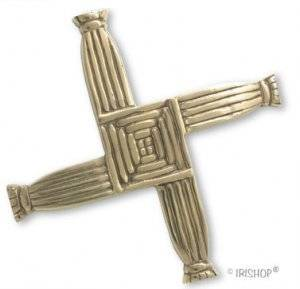 Code of Behaviour Introductory Statement  This policy was first drawn up in 2004, by the Principal, teaching staff and ancillary staff of Scoil Bhríde, in consultation with the Board of Management. This has been updated in April 2007, with input from pupils, staff and parents.  This policy was further reviewed in November 2009, to ensure that the code was in line with NEWB Guidelines Developing a Code of Behaviour for Schools (2008.) Pupils were involved by reviewing the rules and by discussing with the teachers the rationale behind the rules. Suggestions were discussed in relation to sanctions and rewards and the fairness of them.  Each parent was invited to contribute to the revised code of behaviour by reviewing the draft policy and suggesting any proposed amendments. This policy was then discussed at Board of Management level and considered in the light of the ethos of the school and then ratified by the Board of Management. This policy was further reviewed in January 2012 following staff members attending “An in Depth look at Jenny Mosley’s Quality Circle Time Mode”.RationaleIt is necessary to provide a framework which promotes constructive behaviour and discourages unacceptable behaviour for the well-being of our school as a community.  From this will come a strong sense of civic awareness and care for the environment.It is necessary to review the policy at this time to ensure the existing policy is in compliance with legislative requirements and good practice as set out in Developing a Code of Behaviour: Guidelines for Schools, NEWB, 2008. (pp7-9)It is a requirement under the Education Welfare Act, 2000, Section 23 (1)Our existing policy is due for reviewThe code of behaviour helps all members of the school community to promote a happy environment which leads to learning and social development. Relationship to characteristic spirit of the schoolThe Board of Management and teaching staff of Scoil Bhríde in cooperation with the parents are dedicated to providing a broad primary education, with a distinct Irish Catholic ethos, while at the same time respecting religious and cultural diversity.We endeavour to nurture the child in all dimensions of his/her life – spiritual, moral, cognitive, emotional, imaginative, aesthetic, social and physical.A climate of inclusiveness and equality is encouraged.  We strive to provide a happy, secure environment for all children, with effective teaching, good order and an agreed approach to discipline.The Code of Behaviour expresses the vision, mission and values of this school and its Patron, the Roman Catholic Bishop of the Diocese of Cork and Ross.  The basic principles underpinning our Code of Behaviour are outlined in Developing a Code of Behaviour: Guidelines for Schools, NEWB, 2008. (pp22-23) and are as follows.	Clarity 	Affirmation that everyone’s behaviour matters	Focus on promoting good behaviour	Balancing needs	Focus on personal responsibility	Recognition that relationships are crucial	Fairness and Equity	Promoting Equality		Recognition of educational vulnerability  	Attention to the welfare of students		Attention to the welfare of staff 	Promotion of safety and freedom from threat	Aims It is our aim to provide a happy and secure environment which is conducive to both the academic and personal development of each child.To create an environment where all partners in the school community: children, teachers, staff and parents – feel safe, respected and valued.To promote positive behaviour and self-discipline, recognising the differences between children and the need to accommodate these differencesTo promote self disciplineTo have a framework in place to help the school run smoothly.To assist parents/guardians and pupils in understanding the code of behaviour and to seek their co-operation in the application of the code.  To ensure that the system of clear and concise rules, rewards, and sanctions are        implemented in a fair and consistent manner throughout the school  To help children to acquire and develop moral and ethical values and a respect for the      beliefs and values of others.Content of policyThe policy is addressed under the following headings taken from Developing a Code of Behaviour: Guidelines for Schools, NEWB, 2008.(p8 and page 59)Standards of Behaviour expected in the schoolWhole school approach to promoting positive behaviour StaffBoard of ManagementParents/guardiansPupilsPositive strategies for managing behaviour General rulesClassroomPlaygroundSchool related activitiesRewards and acknowledgement of good behaviourThe way in which the school responds to unacceptable behaviourStrategies for responding to inappropriate behaviourSteps to be taken by staff when dealing with serious misdemeanoursInvolving parents/guardians in management of problem behaviourManaging aggressive or violent behaviour Suspension/ExpulsionSuspensionExpulsion6.   Keeping Records7.   Procedures for notifying the school about reasons for absence from schoolReference to other policies1.  Standards of Behaviour in SchoolAs required by Section 23 (4) of the Education Welfare Act, prior to registering a pupil the principal teacher shall provide the parents/guardians of the child with a copy of the school’s code of behaviour and that the principal, may as a condition of so registering such child, require his or her parents/guardians to confirm by signing the enrolment form, that the code of behaviour so provided is acceptable to them and that they shall make all reasonable efforts to ensure compliance with such code by the child.  The standards of behaviour expected in this school reflect the following values of respect for self and others, kindness and willingness to help others, courtesy and good manners, fairness, readiness to use respectful ways of resolving difficulties and conflict and forgiveness. In Scoil Bhríde we expectRespect and Courtesy: All pupils are expected to treat staff, their fellow pupils and visitors with respect and courtesy at all times. The use of foul language is unacceptable. Each pupil is expected to show respect for the property of the school, other children’s and their own belongingsEach pupil is expected to attend school on a regular basis and to be punctual. Each pupil is expected to do his/her best both in school and for homework. Children line up with their own classes when the bell rings at the end of break time and lunch time.Noise is discouraged in these class lines and in the corridor on the way to and from breaks.Accidents are brought to the attention of the teachers and SNAs on yard duty who decide what action is necessary to take. Small injuries will be dealt with on the yard by the teachers on yard duty.  If the first aid box is required the teacher/SNAs will send the child to the staff room for attention.If children require access to the inside of the school building during breaks they are required to get permission from the teacher on yard duty.Children are expected to show the same respect that they show to their class teacher to all teachers and staff.Children must have the permission of their own teacher before entering another classroom.Children are not allowed to leave the school yard without permissionChildren are expected to treat all those they encounter in school with respect i.e teachers, staff, pupils, neighbours, helpers and any visitors. Aggressive behaviour is not tolerated. School begins at 9.20am and ends at 3.00pm. All pupils are expected to be present between these times. The school is not responsible for the safety of children on the premises outside of these hours.  School ends for Junior and Senior Infants classes at 2.00pm. All children must be collected at the school gate at 2.00pm.Full uniform must be worn at all times with the exception of sport events. All items should be clearly marked with the child’s name. Personal Property: Children are asked to have their names on coats, jumpers, cardigans and other personal property such as school books, copies and lunch boxes, etc. Pupils are expected to be attentive in class and complete all assignments. Parents/ Guardians are encouraged to oversee homework. Parents/Guardians are expected to sign the homework diary from 1st class upwards, when they deem it to be successfully completed. The school is obliged under the Education Welfare Act 2000 to report absences in excess of twenty days to the National Education Welfare Board. Every absence of a child must be accounted for by completing an absence note and returning it to the class teacher. If a child wishes to leave school early a written note must be given to the class teacher. Playground rules will be devised with regards to the health and safety of all pupils. Rough and unfair play and coarse language are always forbidden.  Teacher on duty records accidents in a book, which is kept in the first aid cupboard in the staff room.In the interest of health, a high standard of personal hygiene is expected and infectious illnesses should be notified to the school immediately.  Glass bottles are not allowed in school.Chocolate, lollipops, fizzy drinks, chewing gum, crisps are discouraged in the school.  Refer to Healthy Eating policy.Note:  As we are a green school, we discourage the use of tinfoil and cling film to wrap lunches.  We encourage parents/guardians to provide their children with lunch boxes.All forms of bullying, either verbal or physical are strictly forbidden and will be dealt with very severely in accordance with the school policy. Parents/guardians and pupils are encouraged to report any incidents of bullying behaviour to the class teacher and/or the principal. All members of the school community are expected to be particularly vigilant and mindful of such behaviour.All pupils are expected to co-operate in keeping the school and its environs litter free.Whole school approach in promoting positive behaviour In our school we aim to establish and maintain high standards of behaviour and discipline. This involves a strong sense of community within the school and a high level of co-operation among staff and between staff, pupils and parents/guardians. (Circular 20/90).Staff:  Through systematic planning staff confirm that all school policies and practices support the aims of our Code of Behaviour. We have a team work approach to behaviour and we review the Code of Behaviour on an ongoing basis. With encouragement and guidance offered by all school staff the student will gain a better understanding of the rules concerning safety and respect for others. Staff will encourage honesty, fairness, courtesy, co-operation, forgiveness, empathy, accepting difference and valuing the uniqueness of each person, understanding, friendship, justice and fair-play, self-respect and self-discipline.Our Code of Behaviour also caters for children with special needs who may present behavioural difficulties arising from their special educational needs. These behavioural difficulties are addressed through the child’s IEP.  All staff are sensitive to various factors, particular circumstances and cultural differences that may affect individual children’s behaviour. Each new and/or temporary staff member is requested to read a copy of the Code of Behaviour to familiarise themselves with both the approach and the content.Teachers and other staff members can play important roles in the work in the review and updating of the code annually.  They bring to this work their professional expertise in understanding the links between behaviour and learning; their experience of what works to help students to behave well; and their knowledge of the school and of the school community (p. 16 Guidelines)Providing opportunities for staff to deepen their understanding of the factors that affect behaviour and that help students to change behaviour (p. 29 Guidelines)Staff as a team should have opportunities to confirm that all school policies and practices support the objectives of the code of behaviour (p. 32 Guidelines)Principles for positive behaviourPlan for good behaviour.Deal with misbehaviour in a positive manner at all timesSeparate the behaviour from the child.Actively build trust and support among teachers and pupils.Model the behaviour you want.Be mindful that the certainty of the sanction and not the severity of the sanction is what are important.Re-connect and repair the relationship. Keep rules to a minimum.Allow time for good behaviour to be learned.SPHE CurriculumThe school’s SPHE curriculum is used to support the code of behaviour. It aims to help our children develop communication skills, appropriate ways of behaving and interacting and conflict resolution skills. The activities to develop these skills are outlined in the school’s SPHE plan.Board of Management:The Board has particular responsibility for the ethos of the school, as well as having overall responsibility for school policies. The Board of Management reviewed the draft code of discipline at its meeting in November 2009.The Board of Management (BOM) supports the code of behaviour in the school on an ongoing basis.The Principal will inform the BOM of all serious breaches of behaviour.The BOM will provide the physical infrastructure to make school environment a child-friendly place.The BOM will provide for the health and safety of all those using its premises.Parents/guardians:  Co-operation between parents/guardians and staff is encouraged.  Parents/guardians support the school in the promotion of positive behaviour and the maintenance of high standards of behaviour by:Parents/guardians ensure their children attend school regularly and punctuallyParents/guardians will ensure their children have had enough sleep and foodCommunicating to school/teacher any problems which might affect children’s learningParents/guardians encourage their children to do their best and to take responsibility for their workParents/guardians are aware of and co-operate with the school’s rules and system of rewards and sanctionsParents/guardians attend meetings at the school if requestedParents/guardians help their children with homework and ensure that it is completedParents/guardians ensure their children have the necessary books and materials for school. Pupils:Pupils are involved in the on-going implementation of the Code of Behaviour by:Discussing, agreeing and implementing general rules, classroom and playground rules in collaboration with the teacher.3. Positive strategies for managing behaviourIn Scoil Bhríde we have adopted the following strategies for promotion of good behaviour A quiet word or gesture to show approvalVerbal praise and written remarks about good workProblems are noticed and dealt with as soon as possibleA varied class timetable presenting a balanced educational programme for the pupilsA visit to another member of staff or to the principal for commendationA word of praise in front of a group, a class or the whole schoolDelegating some special  responsibilities or privilegesPunctuality of staff arriving at school and returning to classrooms after breaksDeveloping clear and simple classroom rules in discussion with the children.  Each class, at the beginning of the school year will embrace rules stated in terms of observable behaviours.Children are aware the misbehaviour and failure to adhere to school and  class rules will incur clear, consistent consequencesA mention to parent, written or verbal communicationTeachers will also implement the granting of a variety of reward emblems that suit the various age levels and interests of the pupils.  These to include:Tokens, points, treats or stickers awarded to individuals/teams/class for good behaviour and effort put into school and homeworkAffirming desirable behaviour during circle timeWe model and teach good behaviour, manners and respect, acceptable behaviour, positive social skills, speaking respectfullyGeneral Rules/Golden RulesApply at all times, in all areas of schoolAll rules will be displayed in the classroomsGeneral RulesClassroom RulesThe golden rules will apply in the classroom and each teacher will devise rules in collaboration with the children at the beginning of the school year.Teachers ensure that pupils understand and are frequently reminded of how they are expected to behaveA clear system of acknowledging and rewarding good behaviour and sanctions for misbehaviour. We have adopted Jenny Mosley’s’ Golden Time Steps which involves -Verbal reprimand-followed by a warning Card-followed by a loss of Golden Time Playground RulesZones are created within the playground providing sections for specific age groups We have a concise set of playground rules which emphasise positive behaviour and make it clear what activities are permitted. Playground Golden RulesAttention is drawn to the rules on a regular basis.  Pupils buy into these rules through regular discussion with the class teacher. “Time Out” will be used as a sanctionThere will be an adult on supervision in each yard.Playground games and markings are painted.Children remain in their classrooms during bad weather and are supervised by the teachers on yard duty.  Everybody in or everybody out is general rule of thumb.School related activitiesStandards and rules contained in the code of behaviour would usually apply in any situation where pupils are still the responsibility of the school.  Road safety would be taught to the children through the SPHE curriculum.Parents/Guardians are invited to accompany the school on out of school activities for health and safety reasons when required.Children are required to show respect to all people and all things as part of the catholic ethos of the school.Rewards and acknowledgement of good behaviourRefer to Ch. 7 Promoting good behaviour, Developing a Code of Behaviour: Guidelines for Schools, NEWB, 2008 Good behaviour is recognised in the following ways:Age and/or ability appropriate rewards to be decided on in individual cases and in line with 	school ethosStickersGo to Principal for commendationTell parents/guardians orally or through the class diaryTreats – play Music, have a party, using play equipment, watch video, golden timePraise the good behaviour / Use peers to model exemplary behaviourGet class to give a clapGive a responsibility of doing a jobGo around to other classes to show good work outputLet pupils choose an activity they enjoy on completion of a taskFind a Pupil’s motivator and use it for positive reinforcementCatch them being good and reward themSchool reports also mention child’s good behaviourThe way in which the school responds to unacceptable behaviourStrategies for responding to inappropriate behaviourRefer to Ch. 8 Responding to inappropriate behaviour, Developing a Code of Behaviour: Guidelines for Schools, NEWB, 2008 The Education (Welfare) Act 2000, Section 23, states that a school must outline ‘the measures that may be taken if a student fails to observe the standards of behaviour that the school has outlined’.Our school has agreed ways of describing behaviour, arrangements for recording behaviour and a ladder of intervention-See NEWB page 49The nature of the behaviour will determine the strategy employed by the teacher Verbal reprimand(including advice how to improve)Reasoning with pupilsRemoval from the group (in class and yard)- Time-out Withdrawal of privilegesDetention for 5minutes at lunchtime and write a reflection of misdemeanours.Detention 5-10 minutes at lunchtime and  write a reflection of misdemeanours  to be signed by parents/guardians (2nd -6th)A record will be kept of continuous misbehaviours in class, yard, and of all serious misbehaviours in order to identify patterns of behaviour.  Each teacher will record the children in their own classReferral to PrincipalRequest meetings with parents/guardian; should the problem persist, it may be necessary to have on-going discussions with the parents/guardians, always with the objective of helping the child.Formal report to the Board of Management if serious breach of rules occurs.  In this case, parents/guardians will be requested in writing to attend a meeting.Suspension (in accordance with Rule 130 of Rules for National Schools as amended by Circular7/88 and as outlined in NEWB Guidelines pp-70-78)Expulsion – no pupil shall be struck off the rolls for breaches of discipline without the prior consent of the patron and unless alternative arrangements are made for the enrolment of the pupil at another suitable school.Serious Misdemeanours-Deliberately injuring another pupil-Bringing weapons to school-Leaving school premises during school day without appropriate permission -Stealing-Challenging teachers’ authority-Unacceptable severe language-Deliberately damaging schools’ and others’ property-Bullying-Constantly disruptive in classSteps to be taken by staff when dealing with serious misdemeanours:Send to principalFollowing consultation with the principal the principal or class teacher will send a note home requesting a meeting to discuss the child’s behaviour.The class teacher may meet with the parents/guardians. The class teacher and the principal may meet with the parents/guardians. This is decided on a case by case basis.  An account of these serious misdemeanours and minutes of the meetings is kept in the incidents book.  A programme for behaviour can be devised in consultation with teacher/principal and parents.If it is considered appropriate in the professional opinion of the teachers the child may be present at all or a part of this meeting.Violent behaviour that results in an injuryIn the event of a seriously violent or threatening behaviour causing a risk to the safety of the pupil himself/herself or the safety of other pupils and the staff, the school will take appropriate steps e.g. parents/guardians will be contacted immediately and assurances will be got that such behaviour will not be repeated again.  Specific warnings and advice will be given and the BOM may need to be informed.   Staff are continually updated on events.Involving parents/guardians in management of problem behaviourTeachers are mindful that children have to be given time to learn the correct behaviour, therefore, if there isn’t noticeable in improvement in child’s behaviour over a period of time, parents/guardians are contacted.Initially, the class teacher will send a note home in child’s homework diary (in the case of Infants, an oral report will be given to parents) so that parents are aware that there is a problem.  The parents are asked to speak to their child about the behaviour.  If this does not resolve the matter, the class teacher will phone the parents and request them to attend a meeting with the class teacher.  Parents are respected at all times and invited to share their insights with the teacher.  Co-operative approach is encouraged.  Parents are also encouraged to take on board our sanctions when trying to resolve an issue at home to ensure consistency with the home and the school.All parents/guardians are encouraged to contact the school if they have concerns.  Parents are encouraged to make an appointment with the class teacher or principal so that the concern may be dealt with in a thorough manner.Managing aggressive or violent misbehaviour  Strategies used for dealing with serious emotional and behavioural problems;Initially, children are withdrawn from the group and go to the time out area.  Parents are contacted in the case where they pose a threat to other pupils or staff. Children who are emotionally disturbed are immediately referred for psychological assessment.  Through the Special Educational Needs Organiser, appropriate support is sought from services available e.g.  Health Service Executive, NEPS, The care team in this school comprises of the Principal, class teacher, LS/RT, parents/guardians and the SNAsProfessional development is available to staff: e.g. SENO, SESS, Colleges of Education,  Education Centres, Sign Posts bookShould the school ever require to include physical restraint as a strategy for dealing with violent or threatening behaviour, it would seek expert advice, competent legal advice and consult Managing Challenging Behaviour - Guidelines for Teachers, INTO 2004: 11 The relevant class teacher will be made aware of any child protection issues that may be pertaining to pupils before making a decision to contact the home.5. Suspension / Expulsion Schools are required, under section 23(2) of the Education (Welfare) Act 2000, to include ourprocedures for suspension and expulsion in our code of behaviour. SuspensionScoil Bhríde as required by law will follow fair procedures based on the principles of natural justice when proposing to suspend or expel a student.  Fair procedures have two essential parts:• the right to be heard• the right to impartiality. In a school, fair procedures apply to:• the investigation of alleged misbehaviour that may lead to suspension or expulsion and• the process of decision-making as to (a) whether the student did engage in the misbehaviour and (b)what sanction to impose.The way in which fair procedures are applied will take account of the seriousness of the allegedmisbehaviour and will have regard to what is reasonable in the context of our particular school.The principles of fair procedures always apply, but the degree of formality required in implementing fair procedures will depend on the gravity of the alleged misbehaviour and on the seriousness of the possible sanction Developing a Code of Behaviour: Guidelines for Schools Page 67Authority to suspendThe Board of Management of Scoil Bhríde has the authority to suspend a student. Suspension:Suspension should be a proportionate response to the behaviour that is causing concern. Normally, other interventions will have been tried before suspension, and school staff will have reviewed the reasons why these have not worked. The decision to suspend a student requires serious grounds such as that:• the student’s behaviour has had a seriously detrimental effect on the education of other students• the student’s continued presence in the school at this time constitutes a threat to safety• the student is responsible for serious damage to property.A single incident of serious misconduct may be grounds for suspension.Forms of suspensionImmediate suspension In exceptional circumstances, the Principal in consultation with the Chairperson of the BOM may consider an immediate suspension to be necessary where the continued presence of the student in the school at the time would represent a serious threat to the safety of students or staff of the school, or any other person. Fair procedures must still be applied.‘Automatic’ suspension A Board of Management may decide, as part of the school’s policy onsanctions, and following the consultation process with the Principal, parents/guardians, teachers and students, that particular named behaviours incur suspension as a sanction. However, a general decision to impose suspension for named behaviours does not remove the duty to follow due process and fair procedures in each case.Procedures in respect of suspensionSchools are required by law to follow fair procedures when proposing to suspend a student. Where a preliminary assessment of the facts confirms serious misbehaviour that could warrant suspension, the school should observe the following procedures:• inform the student and their parents/guardians about the complaint• give parents/guardians and student an opportunity to respond.Inform the student and parents/guardiansLet the student and their parents/guardians know about the complaint, how it will be investigated, and that it could result in suspension. Parents/guardians will be informed in person and subsequently in writing, depending on the seriousness of the matter. Informing parents/guardians in writing has the benefit of ensuring that there is a formal and permanent record of having let parents/guardians know.  It also ensures that parents/guardians are clear about what their son or daughter is alleged to have done. It serves the important function of underlining to parents/guardians the seriousness with which the school views the alleged misbehaviour.Give an opportunity to respondParents/guardians and student should be given an opportunity to respond before a decision is made and before any sanction is imposed.  A meeting with the student and their parents/guardians provides an opportunity for them to give their side of the story and to ask questions about the evidence of serious misbehaviour, especially where there is a dispute about the facts. Photographic evidence may be produced where feasible.  It may also be an opportunity for parents/guardians to make their case for lessening the sanction, and for the school to explore with parents/guardians how best to address the student’s behaviour. If a student and their parents/guardians fail to attend a meeting, the Principal should write advising of the gravity of the matter, the importance of attending a re-scheduled meeting and, failing that, the duty of the school authorities to make a decision to respond to the negative behaviour. The school should record the invitations made to parents/guardians and their response.Procedures in relation to immediate suspensionWhere an immediate suspension is considered by the Principal to be warranted for reasons of thesafety of the student, other students, staff or others, a preliminary investigation should be conducted to establish the case for the imposition of the suspension. The formal investigation should immediately follow the imposition of the suspension. All of the conditions for suspension apply to immediate suspension. No suspension, including an immediate suspension, should be open-ended. In the case of an immediate suspension, parents/guardians must be notified, and arrangements made with them for the student to be collected. The school must have regard to its duty of care for the student. In no circumstances should a student be sent home from school without first notifying parents/guardians.  The period of suspensionA student should not be suspended for more than three days, except in exceptional circumstances where the Principal considers that a period of suspension longer than three days is needed in order to achieve a particular objective. Each Board of Management should provide guidance to the Principal concerning the kinds of circumstances under which suspensions of longer than three days might be approved. If a suspension longer than three days is being proposed by the Principal, the matter should be referred to the Board of Management for consideration and approval, giving the circumstances and the expected outcomes. However, a Board of Management may wish to authorise the Principal, with the approval of the Chairperson of the Board, to impose a suspension of up to five days in circumstances where a meeting of the Board cannot be convened in a timely fashion, subject to the guidance concerning such suspensions.Suspension 11The Board of Management should normally place a ceiling of ten days on any one period ofsuspension imposed by it. The Board should formally review any proposal to suspend a student, where the suspension would bring the number of days for which the student has been suspended in the current school year to twenty days or more. Any such suspension is subject to appeal under section 29 of the Education Act 1998These provisions enable school authorities to give the student a reasonable time to reflect on theirbehaviour while avoiding undue loss of teaching time and loss of contact with the positive influences of school. They recognise the serious nature of the sanction of suspension and ensure that this seriousness is reflected in school procedures. The provisions mean that the Board of Management takes ultimate responsibility for sanctions of significant length, especially where such suspensions might reach twenty days in one school year and therefore might lead to an appeal.AppealsThe Board of Management should offer an opportunity to appeal a Principal’s decision to suspenda student. In the case of decisions to suspend made by the Board of Management anappeals process may be provided by the Patron.Section 29 AppealWhere the total number of days for which the student has been suspended in the current school year reaches twenty days, the parents/guardians, or a student aged over eighteen years, may appeal the suspension under section 29 of the Education Act 1998, as amended by the Education (Miscellaneous Provisions)Act 2007.At the time when parents/guardians are being formally notified of such a suspension, they and the student should be told about their right to appeal to the Secretary General of the Department of Education and Science under section 29 of the Education Act 1998, and should be given information about how to appeal.AppealsUnder Section 29 of the Education Act, 1998, parents/guardians (or pupils who have reached the age of 18) are entitled to appeal to the Secretary General of the Department of Education and Science against some decisions of the Board of Management, including (1) permanent exclusion from a school and (2) suspension for a period which would bring the cumulative period of suspension to 20 school days or longer in any one school year.  Accordingly, schools should advise parents/guardians of this right of appeal and associated timeframe if it has been decided to suspend or permanently exclude a pupil. Appeals must generally be made within 42 calendar days from the date the decision of the school was notified to the parent or student. (See Circular 22/02)State how, when and by whom parents/guardians/guardians are informed of their entitlement to appeal a decision of the Board of Management in relation to suspension or expulsion. Parents/Guardians will be given a copy of Circular 22/02 and related forms.The Principal in consultation with the BOM will prepare a response if and when an appeal is being investigated by the Dept. of Education and Science.  (Section 12, Circular 22/02 – Processing of an Appeal)Implementing the suspensionWritten notificationThe Principal should notify the parents/guardians and the student in writing of the decision to suspend. The letter should confirm:• the period of the suspension and the dates on which the suspension will begin and end• the reasons for the suspension• any study programme to be followed• the arrangements for returning to school, including any commitments to be entered into by the student andthe parents/guardians (for example, parents/guardians might be asked to reaffirm their commitment to the code of behaviour)• the provision for an appeal to the Board of Management• the right to appeal to the Secretary General of the Department of Education and Science (Education Act1998, section 29).The letter should be clear and easy to understand. Particular care should be taken in communicating with parents/guardians who may have reading difficulties, or whose first language is not the language of the school.Engaging with student and parents/guardiansWhere a decision to suspend has been made, it can maximise the impact and value of suspension if the Principal or another staff member delegated by the Principal meets with the parents/guardians to emphasise their responsibility in helping the student to behave well when the student returns to school and to offer help and guidance in this. Where parents/guardians do not agree to meet with the Principal, written notification will serve as notice to impose a suspension.Grounds for removing a suspensionA suspension may be removed if the Board of Management decides to remove the suspension forany reason or if the Secretary General of the Department of Education and Science directs that it be removed following an appeal under section 29 of the Education Act 1998.After the suspension endsA period of suspension will end on the date given in the letter of notification to the parents/guardians aboutthe suspension.Re-integrating the studentThe school should have a plan to help the student to take responsibility for catching up on workmissed. This plan will help to avoid the possibility that suspension starts or amplifies a cycle ofacademic failure. Successful re-integration goes beyond academic work. A suspended studentmay feel angry or resentful about their suspension, and these feelings can trigger problems with reintegration which, in turn, may lead to further problem behaviour. Where possible, the school shouldarrange for a member of staff to provide support to the student during the re-integration process.Clean slateWhen any sanction, including suspension, is completed, a student should be given the opportunity and support for a fresh start. Although a record is kept of the behaviour and any sanction imposed, once the sanction has been completed the school should expect the same behaviour of this student as of all other students.Suspension records and reportsRecords of investigation:  Formal written records should be kept of:and decision-making • the investigation (including notes of all interviews held)• the decision-making process• the decision and the rationale for the decision• the duration of the suspension and any conditions attached tothe suspension.Report to the Board: The Principal should report all suspensions to the Board ofof Management, with the reasons for and the duration of each suspension.Report to NEWB:  The Principal is required to report suspensions in accordance with the NEWBreporting guidelines (Education (Welfare) Act, 2000, section 21(4)(a)).Review of use of suspensionThe Board of Management should review the use of suspension in the school at regular intervals to ensurethat its use is consistent with school policies, that patterns of use are examined to identify factors that maybe influencing behaviour in the school and to ensure that use of suspension is appropriate and effectiveExpulsion Under the Education Welfare Act, 2000, ‘A student shall not be expelled from a school before the passing of twenty school days following the receipt of a notification under this section by an educational welfare officer’ (Section 24(4)) It is the right of a Board of Management to take ‘…such other reasonable measures as it considers appropriate to ensure that good order and discipline are maintained in the school concerned and that the safety of students is secured.’ (Section 24(5))A student is expelled from a school when a Board of Management makes a decision to permanentlyexclude him or her from the school, having complied with the provisions of section 24 of the Education(Welfare) Act 2000. As part of the code of behaviour, the Board of Management should ensure that theschool has a policy on, and procedures for, expulsion which are in line with these Guidelines and withany additional requirements set down by the Patron.Authority to expelThe Board of Management of a recognised school has the authority to expel a student. As a matter of bestpractice, that authority should be reserved to the Board of Management and should not be delegated.The grounds for expulsionExpulsion should be a proportionate response to the student’s behaviour. Expulsion of a student is avery serious step, and one that should only be taken by the Board of Management in extreme cases ofunacceptable behaviour. The school should have taken significant steps to address the misbehaviourand to avoid expulsion of a student including, as appropriate:• meeting with parents/guardians and the student to try to find ways of helping the student to change their behaviour• making sure that the student understands the possible consequences of their behaviour, if it should persist• ensuring that all other possible options have been tried• seeking the assistance of support agencies (e.g. National Educational Psychological Service, HealthService Executive Community Services, the National Behavioural Support Service, Child and AdolescentMental Health Services, National Council for Special Education).ExpulsionA proposal to expel a student requires serious grounds such as that:• the student’s behaviour is a persistent cause of significant disruption to the learning of others or to theteaching process• the student’s continued presence in the school constitutes a real and significant threat to safety• the student is responsible for serious damage to property.The grounds for expulsion may be similar to the grounds for suspension. In addition to factors suchas the degree of seriousness and the persistence of the behaviour, a key difference is that, whereexpulsion is considered, school authorities have tried a series of other interventions, and believe theyhave exhausted all possibilities for changing the student’s behaviour.‘Automatic’ expulsionA Board of Management may decide, as part of the school’s policy on sanctions, and followingthe consultation process with the Principal, parents/guardians, teachers and students, that particular namedbehaviours incur expulsion as a sanction. However, a general decision to impose expulsion for namedbehaviours does not remove the duty to follow due process and fair procedures.Expulsion for a first offenceThere may be exceptional circumstances where the Board of Management forms the opinion that astudent should be expelled for a first offence. The kinds of behaviour that might result in a proposal toexpel on the basis of a single breach of the code could include:• a serious threat of violence against another student or member of staff• actual violence or physical assault• supplying illegal drugs to other students in the school• sexual assault.Determining the appropriateness of expelling a studentGiven the seriousness of expulsion as a sanction the Board of Management should undertake a verydetailed review of a range of factors in deciding whether to expel a student.Inappropriate use of expulsionExpulsion should not be proposed for:• poor academic performance• poor attendance or lateness• minor breaches of the code of behaviour.However, any behaviour that is persistently disruptive to learning or dangerous can be a serious matter.Behaviour must be examined in context to understand both the behaviour itself and the response orsanction that is most appropriate.Procedures in respect of expulsionSchools are required by law to follow fair procedures as well as procedures prescribed under theEducation (Welfare) Act 2000, when proposing to expel a student (see 10.3 and 10.4 for informationabout fair procedures). Where a preliminary assessment of the facts confirms serious misbehaviour thatcould warrant expulsion, the procedural steps will include:1. A detailed investigation carried out under the direction of the Principal.2. A recommendation to the Board of Management by the Principal.3. Consideration by the Board of Management of the Principal’s recommendation; and the holding ofa hearing.4. Board of Management deliberations and actions following the hearing.5. Consultations arranged by the Educational Welfare Officer.6. Confirmation of the decision to expel.These procedures assume that the Board of Management is the decision-making body in relationto expulsions.It is a matter for each Board of Management to decide which of the tasks involvedin these procedural steps requires separate meetings and which tasks can beaccomplished together in a single meeting, consistent with giving parents/guardians due notice ofmeetings and a fair and reasonable time to prepare for a Board hearing.Step 1: A detailed investigation carried out under the direction of the PrincipalIn investigating an allegation, in line with fair procedures, the Principal should:• inform the student and their parents/guardians about the details of the alleged misbehaviour, how it will beinvestigated and that it could result in expulsion• give parents/guardians and the student every opportunity to respond to the complaint of serious misbehaviourbefore a decision is made and before a sanction is imposed.Parents/guardians should be informed in writing of the alleged misbehaviour and the proposed investigation inorder to have a permanent record of having let them know. This also ensures that parents/guardians are veryclear about what their son or daughter is alleged to have done. It serves the important function ofunderlining to parents/guardians the seriousness with which the school views the alleged misbehaviour.Parents/guardians and the student must have every opportunity to respond to the complaint of seriousmisbehaviour before a decision is made about the veracity of the allegation, and before a sanction isimposed. Where expulsion may result from an investigation, a meeting with the student and their parents/guardiansis essential. It provides the opportunity for them to give their side of the story and to ask questions aboutthe evidence of serious misbehaviour, especially where there is a dispute about the facts. It may also bean opportunity for parents/guardians to make their case for lessening the sanction, and for the school to explorewith parents/guardians how best to address the student’s behaviour.If a student and their parents/guardians fail to attend a meeting, the Principal should write advising of the gravityof the matter, the importance of attending a re-scheduled meeting and, failing that, the duty of theschool authorities to make a decision to respond to the inappropriate behaviour. The school shouldrecord the invitation issued to parents/guardians and their response.Step 2: A recommendation to the Board of Management by the PrincipalWhere the Principal forms a view, based on the investigation of the alleged misbehaviour, that expulsionmay be warranted, the Principal makes a recommendation to the Board of Management to considerexpulsion. The Principal should:• inform the parents/guardians and the student that the Board of Management is being asked to consider expulsion• ensure that parents/guardians have records of: the allegations against the student; the investigation; and writtennotice of the grounds on which the Board of Management is being asked to consider expulsion• provide the Board of Management with the same comprehensive records as are given to parents/guardians• notify the parents/guardians of the date of the hearing by the Board of Management and invite them to that hearing• advise the parents/guardians that they can make a written and oral submission to the Board of Management• ensure that parents/guardians have enough notice to allow them to prepare for the hearing.Step 3: Consideration by the Board of Management of the Principal’s recommendation;and the holding of a hearingIt is the responsibility of the Board to review the initial investigation and satisfy itself that theinvestigation was properly conducted in line with fair procedures. The Board should undertake its ownreview of all documentation and the circumstances of the case. It should ensure that no party whohas had any involvement with the circumstances of the case is part of the Board’s deliberations (forexample, a member of the Board who may have made an allegation about the student).Where a Board of Management decides to consider expelling a student, it must hold a hearing. TheBoard meeting for the purpose of the hearing should be properly conducted in accordance with Boardprocedures. At the hearing, the Principal and the parents/guardians, or a student aged eighteen years or over, put theircase to the Board in each other’s presence. Each party should be allowed to question the evidence of theother party directly. The meeting may also be an opportunity for parents/guardians to make their case for lessening thesanction. In the conduct of the hearing, the Board must take care to ensure that they are, and are seen tobe, impartial as between the Principal and the student. Parents/guardians may wish to be accompanied at hearingsand the Board should facilitate this, in line with good practice and Board procedures.After both sides have been heard, the Board should ensure that the Principal and parents/guardians are notpresent for the Board’s deliberations.Step 4: Board of Management deliberations and actions following the hearingHaving heard from all the parties, it is the responsibility of the Board to decide whether or not theallegation is substantiated and, if so, whether or not expulsion is the appropriate sanction.Where the Board of Management, having considered all the facts of the case, is of the opinion thatthe student should be expelled, the Board must notify the Educational Welfare Officer in writing ofits opinion, and the reasons for this opinion. (Education (Welfare) Act 2000, s24(1)). The Board ofManagement should refer to National Educational Welfare Board reporting procedures for proposedexpulsions. The student cannot be expelled before the passage of twenty school days from the date onwhich the EWO receives this written notification (Education (Welfare) Act 2000, s24(1)).An appeal against an expulsion under section 29 of the Education Act 1998 will automatically succeedif it is shown that the Educational Welfare Officer was not notified in accordance with section 24(1) orthat twenty days did not elapse from the time of notification to the Educational Welfare Officer to theimplementation of the expulsion (Education (Miscellaneous Provisions) Act 2007, s4A).The Board should inform the parents/guardians in writing about its conclusions and the next steps in the process.Where expulsion is proposed, the parents/guardians should be told that the Board of Management will nowinform the Educational Welfare Officer.Step 5: Consultations arranged by the Educational Welfare OfficerWithin twenty days of receipt of a notification from a Board of Management of its opinion that a studentshould be expelled, the Educational Welfare Officer must:• make all reasonable efforts to hold individual consultations with the Principal, the parents/guardians and the student,and anyone else who may be of assistance• convene a meeting of those parties who agree to attend (Education (Welfare) Act 2000, section 24).The purpose of the consultations and the meeting is to ensure that arrangements are made for thestudent to continue in education. These consultations may result in an agreement about an alternativeintervention that would avoid expulsion. However, where the possibility of continuing in the school is notan option, at least in the short term, the consultation should focus on alternative educational possibilities.In the interests of the educational welfare of the student, those concerned should come together withthe Educational Welfare Officer to plan for the student’s future education.Pending these consultations about the student’s continued education, a Board of Managementmay take steps to ensure that good order is maintained and that the safety of students is secured(Education (Welfare) Act 2000, s24(5)). A Board may consider it appropriate to suspend a studentduring this time. Suspension should only be considered where there is a likelihood that the continuedpresence of the student during this time will seriously disrupt the learning of others, or represent athreat to the safety of other students or staff.Step 6: Confirmation of the decision to expelWhere the twenty-day period following notification to the Educational Welfare Officer has elapsed,and where the Board of Management remains of the view that the student should be expelled, theBoard of Management should formally confirm the decision to expel (this task might be delegatedto the Chairperson and the Principal). Parents/guardians should be notified immediately that the expulsion willnow proceed. Parents/Guardians and the student should be told about the right to appeal and supplied with the standard form on which to lodge an appeal. A formal record should be made of the decision to expelthe student.AppealsA parent, or a student aged over eighteen years, may appeal a decision to expel to the SecretaryGeneral of the Department of Education and Science (Education Act 1998 section 29). An appeal mayalso be brought by the National Educational Welfare Board on behalf of a student.The appeals processThe appeals process under section 29 of the Education Act 1998 begins with the provision ofmediation by a mediator nominated by the Appeals Committee (Department of Education andScience). For further details about the Appeals process, including requirements for documentation, andthe steps in the process, refer to current DES guidance.Review of use of expulsionThe Board of Management should review the use of expulsion in the school at regular intervals to ensurethat its use is consistent with school policies, that patterns of use are examined to identify factors thatmay be influencing behaviour in the school, and to ensure that expulsion is used appropriately.6.  Keeping recordsIn line with the school’s policy on record keeping, and data protection legislation, records are kept in relation to pupils’ behaviour using their initials.  Records are written in a factual and impartial manner on school reports and in the incident book.The SNAs will keep a factual diary of the special needs pupils with whom she is assigned to.Class teacher who has concerns about the behaviour of a child who hasn’t been allocated an SNA or resource hours will maintain a factual account of the child’s positive and negative behaviours.There is agreed standards of behaviour amongst the teaching staff. 7. Procedures for notification of pupil absences from school The Education Welfare Act, 2000, Section 23 (2)(e) states that the code of behaviour must specify, “the procedures to be followed in relation to a child’s absence from school.” Section 18 stipulates that Parents/Guardians must notify the school of a student’s absence and the reason for this absence. Refer to the school’s policy on attendance or include a list of strategies that are used to encourage school attendance e.g.Creating a stimulating and attractive school environmentSystem for acknowledging/rewarding good or improved attendanceAdapting curriculum content and methodologies to maximise relevance to pupilsAdapting the class and school timetables to make it more attractive to attend and to be on timeMaking parents/guardians aware of the terms of the Education Welfare Act and its implications.School’s policy in relation to explanation of pupil absences:  A form is sent out to  Parents/Guardians at the beginning of the school year and they are requested to fill it in and return it to inform teachers in writing of their child’s absence from school and the reason for this absence.  These notes are signed and dated and stored in the class teacher’s drawer. The school uses the standard forms to report on pupil absences to the National Education Welfare Board. (See forms on www.newb.ie)8. Reference to other Policies List and check other school policies that have a bearing on the code of behaviour e.g.SPHE plan Anti-bullyingBullying and HarassmentEnrolmentRecord keepingHealth & SafetyEquality of Access & ParticipationSpecial Educational NeedsGrievance procedureSubstance useSuccess CriteriaWe will evaluate the success of this policy using the following criteria:Delivery and participation of procedures being used consistentlyObservation of positive behaviour in school environmentDelivery of the SPHE curriculumPositive feedback from staff, parents and pupilsPractices and procedures listed in this policy being consistently implemented by teachersRoles and ResponsibilityThe following people have particular responsibilities for aspects of the policy:The BOM will have overall responsibility for the reviewing the policy.  They will also support its implementation.The Principal will coordinate and monitor the implementation of this policy.The principal, teachers and SNAs will constantly implement the code and review it as the need arises.Pupils will support the code by agreeing to the rules in collaboration with the teachers.Parents/Guardians will support the school in the promotion of positive behaviour.Implementation DateThis policy was originally ratified by the Board of Management on 19 April 2007, and implemented by the school from that date. This policy was subsequently reviewed and implemented in November 2009.  This policy was reviewed and implemented again in January 2012.Timetable for ReviewThis updated and reviewed policy will be formally reviewed in January 2014 and if necessary, amended or as the need arises. Ratification & CommunicationThe original policy was officially ratified by the Board of Management on Thursday, 19 April 2007 subsequently this policy was reviewed again in November 2009 This policy was reviewed and implemented again in January 2012.This amended Code of Behaviour policy will be distributed and communicated to all staff members.  This policy is available to view by parents in the school office on Mondays, Tuesdays, and Thursdays or any time by appointment.  All policies are on display for parents to view at the annual Parent teacher meetings.Signed:---------------------------------------------------------------		-------------------William O’Regan -   Chairman B.O.M.			Date---------------------------------------------------------------		-------------------Mary O’Callaghan -  Principal				DateReference SectionDeveloping a Code of Behaviour: Guidelines for Schools, NEWB, 2008Education (Miscellaneous Provisions) Act,  2007 - provides for certain changes in the hearing of Appeals under  S29 of the Education Act, 1998 Education (Welfare) Act, 2000 Education Act, 1998 Circular 22/02 Appeals Procedures under Section 29 of the Education Act, 1998. (DES website).  Deals with appeals under the following headings:(1) Permanent exclusion from a schoolSuspension Refusal to enrolDepartment of Education and Science Guidelines on Countering Bullying Behaviour in Primary and Post Primary Schools (1993) available on DES website Report to the Minister of Education Niamh Breathnach, T.D. on Discipline in Schools. Maeve Martin, 1997. Ch. 4 p.56-61 Recommendations for SchoolsStay Safe and Walk Tall ProgrammesManagement Board Members’ Handbook. Revised 2007. CPSMA: A suggested Code of Behaviour & Discipline for National SchoolsINTO (2004) Managing Challenging Behaviour: Guidelines for TeachersINTO (2006) Towards Positive Behaviour in Primary Schools INTO (1995) Enhancing Self EsteemThe Education Act 1998. The Education Welfare Act 2000. Questions and Answers, INTO The Principal’s Legal Handbook Oliver Mahon B.L. IVEA 2002 Ch. 2 School DisciplineResponding to Bullying. First Steps for Teachers. The  Programme. NE Health BoardInvestigating and Resolving Bullying in Schools. The  Programme. NE Health BoardStop it! Steps to Address Bullying. Wexford Education Network. Wexford Area Partnership. Working Together – to promote positive behaviour in classrooms, CEDR, Mary Immaculate College of EducationAchieving Positive Behaviour. A Practical Guide. Patricia Dwyer. Marino  1.We will not leave the school grounds without permission from Principal2.We will not use mobile phones within school, as we have access to the school phone to contact parents, when given permission3.We will wear school uniform at all times, except on PE days or as per instructions4.We should arrive by 09.20am for the start of the school day5.We will not chew gum within school grounds.The following are the Golden Rules      1We are gentle2We are kind and helpful3We listen4We are honest5We work hard6We look after property1.We will walk quietly in our lines to and from the yard2.We will not use bad language or call names3.We will walk to our line when we hear the bell4.We will not go out onto the road after the ball, or for any other reason, without permission from a teacher on supervision duty5.We will eat only fruit in the yard and will place all skins/cores in the composting bucket1.We are gentle2.We are kind and helpful3.We play well with others4.We care for the playground5.We listen6.We are honest